UW Madison Box 
Login with NetID and password to uwmadison.box.com
A. Upload Files and Folders	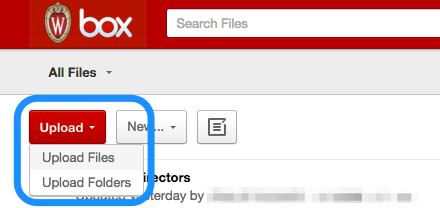 1. Click Upload and select upload files or folders2. Use file-picker to select the needed file or folderC. Invite others to join Folders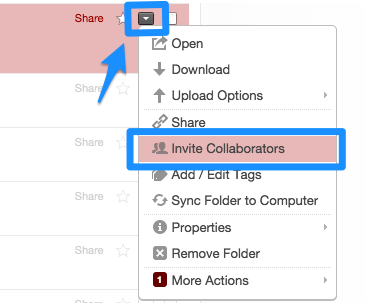 1. Click on  next to the folder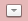 2. Select Invite Collaborators3. Type in Name or email address 4. Set Permission level5. Send inviteB. Share Links to Files and Folders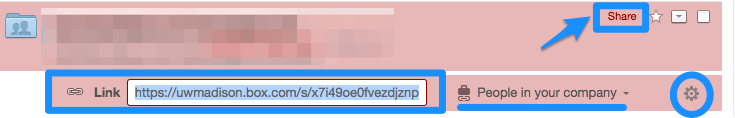 1. Click the word Share next to the file or folder2. Set the level of access for the link:	People in your company = UW NetID required	People with the link = anyone in the world 3. Click on the  to set any other link settings: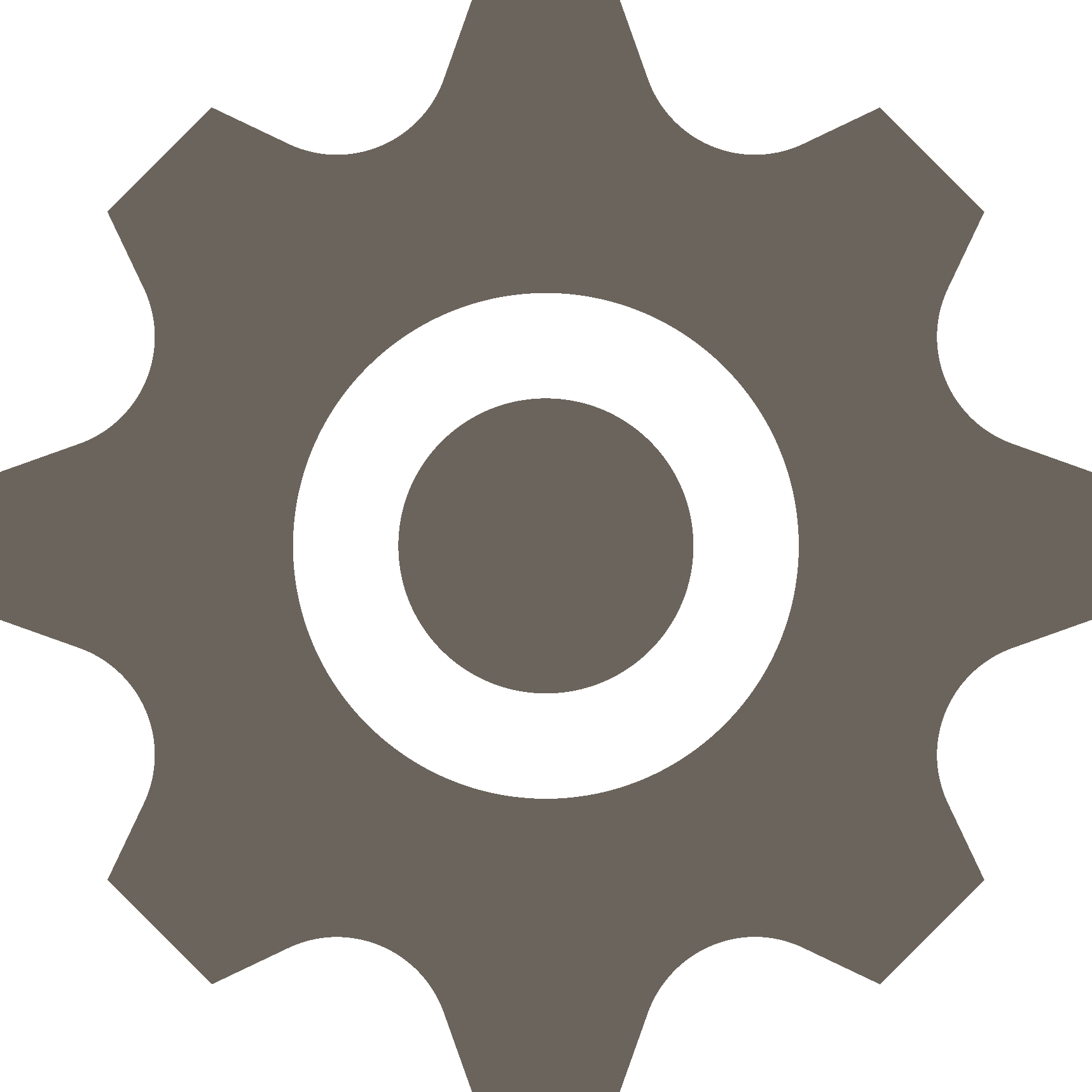 	Custom URL, expiration date, etc. 4. Copy and paste the link where needed

D. Edit Files directly in Box 
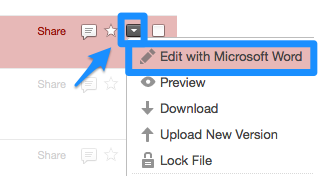 Note: The first time, install Box Edit 1. Click on  next to the file2. Select Edit with [MS Word, Excel, etc.]3. Option: Lock file to prevent others from editing3. Make needed edits 4. Save 